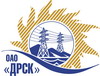 Открытое Акционерное Общество«Дальневосточная распределительная сетевая  компания»		Протокол выбора победителягород  Благовещенск, ул. Шевченко, 28Способ и предмет закупки: Закрытый запрос цен на право заключения договора на выполнение работ:По  закупке № 50 - «Выполнение мероприятий по технологическому присоединению заявителей на территории функционирования филиала "ЮЯЭС"».лот № 9 - «Строительство и реконструкция ЛЭП 6/0,4 кВ для технологического присоединения заявителей до и свыше 15 кВт в г. Алдане, в том числе ПИР».Закупка проводится согласно ГКПЗ 2014 г. раздела  2.1.1 «Услуги КС»  № 50 лот 9  на основании указания ОАО «ДРСК» от  08.09.2014 г. № 236.Плановая стоимость закупки:  2 123 768,35  руб. без учета НДСФорма голосования членов Закупочной комиссии: очно-заочная.ПРИСУТСТВОВАЛИ: члены постоянно действующей Закупочной комиссии 2 уровня. ВОПРОСЫ, ВЫНОСИМЫЕ НА РАССМОТРЕНИЕ ЗАКУПОЧНОЙ КОМИССИИ: 1. О признании предложений соответствующими условиям закупки2. О ранжировки предложений Участников закупки. Выбор победителяВОПРОС 1 «О признании предложений соответствующими условиям закупки»ОТМЕТИЛИ:Предложения ООО «Электросервис» г. Алдан, ИП Кузовков В.Ю. г. Алдан признаются удовлетворяющим по существу условиям закупки. Предлагается принять данные предложения к дальнейшему рассмотрению.ВОПРОС 2  «О ранжировки предложений Участников закупки. Выбор победителя»ОТМЕТИЛИ:В соответствии с требованиями и условиями, предусмотренными извещением о закупке и Закупочной документацией, предлагается ранжировать предложения следующим образом: На основании вышеприведенной ранжировки предложений предлагается признать Победителем Участника, занявшего первое место, а именно: лот № 9 - «Строительство и реконструкция ЛЭП 6/0,4 кВ для технологического присоединения заявителей до и свыше 15 кВт в г. Алдане, в том числе ПИР» - ООО «Электросервис» (678900 Республика Саха (Якутия), г. Алдан, ул. Зинштейна, 26) Предложение на сумму -  2 101 589,63  руб. без учета НДС (НДС не предусмотрен). Срок выполнения работ: с момента подписания договора до 29.12.2014 г. Условия финансирования: без аванса. Гарантийные обязательства: гарантия на своевременное и качественное выполнение работ, а также на устранение дефектов, возникших по вине Подрядчика,  составляет 36 месяцев. Гарантия на материалы и оборудование, поставляемые подрядчиком 36 месяцев. Предложение имеет правовой статус оферты и действует до 15 декабря 2014 г.РЕШИЛИ:Признать предложения ООО «Электросервис» г. Алдан, ИП Кузовков В.Ю. г. Алдан соответствующими условиям закупки.Утвердить ранжировку предложений. 1 место- ООО «Электросервис» г. Алдан2 место- ИП Кузовков В.Ю. г. АлданПризнать Победителем закрытого запроса цен: лот № 9 - «Строительство и реконструкция ЛЭП 6/0,4 кВ для технологического присоединения заявителей до и свыше 15 кВт в г. Алдане, в том числе ПИР» - ООО «Электросервис» (678900 Республика Саха (Якутия), г. Алдан, ул. Зинштейна, 26) Предложение на сумму -  2 101 589,63  руб. без учета НДС (НДС не предусмотрен). Срок выполнения работ: с момента подписания договора до 29.12.2014 г. Условия финансирования: без аванса. Гарантийные обязательства: гарантия на своевременное и качественное выполнение работ, а также на устранение дефектов, возникших по вине Подрядчика,  составляет 36 месяцев. Гарантия на материалы и оборудование, поставляемые подрядчиком 36 месяцев. Предложение имеет правовой статус оферты и действует до 15 декабря 2014 г.№ 598/УКС-ВП      «24»  сентября 2014 годаМесто в ранжировкеНаименование и адрес участникаЦена заявки, руб. без учета НДС1 местоООО «Электросервис»(678900 Республика Саха (Якутия), г. Алдан, ул. Зинштейна, 26)2 101 589,632 местоИП Кузовков В.Ю. (678900 Республика Саха (Якутия), г. Алдан, ул. Кузнечная, 37, кв. 7)2 112 054,00Ответственный секретарь Закупочной комиссии: Моторина О.А._____________________________Технический секретарь Закупочной комиссии: Коротаева Т.В._____________________________